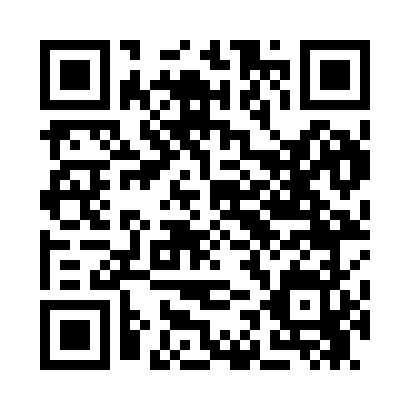 Prayer times for Shandaken, New York, USAMon 1 Jul 2024 - Wed 31 Jul 2024High Latitude Method: Angle Based RulePrayer Calculation Method: Islamic Society of North AmericaAsar Calculation Method: ShafiPrayer times provided by https://www.salahtimes.comDateDayFajrSunriseDhuhrAsrMaghribIsha1Mon3:425:261:025:048:3710:212Tue3:435:261:025:058:3710:203Wed3:445:271:025:058:3710:204Thu3:455:271:025:058:3710:195Fri3:465:281:025:058:3610:196Sat3:465:291:025:058:3610:187Sun3:475:291:035:058:3610:178Mon3:485:301:035:058:3510:179Tue3:495:311:035:058:3510:1610Wed3:515:321:035:058:3410:1511Thu3:525:321:035:058:3410:1412Fri3:535:331:035:058:3310:1313Sat3:545:341:035:058:3310:1214Sun3:555:351:045:058:3210:1115Mon3:565:351:045:058:3210:1016Tue3:585:361:045:058:3110:0917Wed3:595:371:045:048:3010:0818Thu4:005:381:045:048:2910:0719Fri4:015:391:045:048:2910:0620Sat4:035:401:045:048:2810:0521Sun4:045:411:045:048:2710:0322Mon4:055:421:045:048:2610:0223Tue4:075:431:045:038:2510:0124Wed4:085:431:045:038:249:5925Thu4:105:441:045:038:239:5826Fri4:115:451:045:038:229:5727Sat4:125:461:045:028:219:5528Sun4:145:471:045:028:209:5429Mon4:155:481:045:028:199:5230Tue4:175:491:045:018:189:5131Wed4:185:501:045:018:179:49